INTAKE QUESTIONNAIRE Please return this completed form via email to:Nancy@WomensProsperityNetwork.com at least 24 hours prior to your sessionNote: Your session will take place via conference lineDial 712-432-0900, Code 316545#(or login using VOIP at ► Freeconferencing.comWhat is your primary business?Company Name 1:Company Name 2: Do you have a website(s)? If so, please list the domain belowWhat do you want / What’s Your Why?Motivating factor for your Vision (i.e., money for family; to help people; to change something):GOALSWe need to set some ‘getting started goals.”  Your goals should be SMART:  Specific, Measurable, Action Based, Realistic, and TimelyWork Schedule:How many hours per week do you devote to your business? _____________ What’s Happening In Your Life / Business?What circumstances in your life right now (temporary or otherwise) should we take into account in creating your plan? (i.e. taking care of parent, medical issues, moving, etc.)Life Stressor #1:Life Stressor #2:What are the challenges or obstacles you currently face in your business?Business Challenge #1:Business Challenge #2:Are You Currently Working with a Business or Life Coach?If so, what is the area of focus for your program with them?If no, have you worked with a coach before?Business Set UpHow many years have you been in business?Do you have an Accountant? Bookkeeper?:Are you incorporated?  If yes are you a LLC, SubChapter S – sole proprietorship or dba? How do you track your income and expenses?FinancialHow much revenue did your company(s) generate:in the last 30 days? in the last 60 days? in the last 90 days?Additional Companies/Businesses:Do you have other streams of income? Please list a short description of each.MarketingDo you use an email marketing system?If so, which one? _____________________In terms of your “Tribe” please let us know the number of connections you have:	Email List _______    FB Friends ______  FB Page Likes ______ LinkedIn ______Do you have a budget dedicated to marketing?If so, how much (monthly $_______)Thank you for taking the time to consider these questions.These answers support your coaching team in developing the best strategiesand tactics in the right sequence so that you achieve your goals.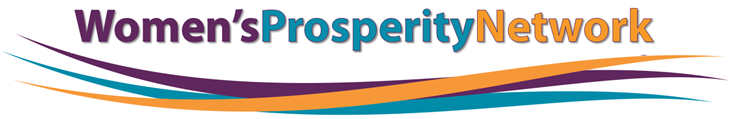 WPN Central: 800.928.6928Primary ClientBusiness Partner/Spouse(as applicable)NameNameEmailEmail:Cell PhoneCell PhoneOther PhoneOther PhoneStreet AddressStreet AddressCity, State, ZipCity, State, ZipPreferred Method of Contact:            [   ] Text     [   ] Phone     [   ] EmailPreferred Method of Contact:            [   ] Text     [   ] Phone     [   ] EmailBest time of day to reach you:Best time of day to reach you:What are your short-term goals?  1 month:What are your intermediate goals?3 months:What are your longer-term goals?  6 month: What are your long-term goals?1 year & beyond:Notebook or paper methodQuickBooksExcel SpreadsheetsOther software